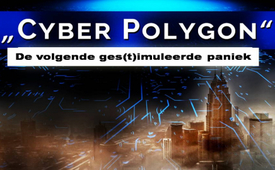 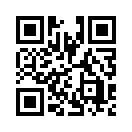 Cyber Polygon – de volgende ges(t)imuleerde paniekMomenteel kondigt het Economisch Wereldforum het zogenaamde “Cyber Polygon Event” aan voor 9 juli 2021. In deze oefening moet een aanval van Russische hackers op het internet worden gesimuleerd, die wereldwijde bevoorradingsketens laten instorten. Volgens journalist James Corbett gaat het bij “Cyber Polygon” om een misleidende manoeuvre, die alleen maar dient om mensen voor te bereiden op een door het buitenland bepaalde, digitale afhankelijkheid. Ontdek hoe hij tot deze inschatting komt in de volgende uitzending.In de laatste simulatie van het Wereld Economisch Forum (WEF) van 2019, “Event 201”, werden de gevolgen van een wereldwijde coronaviruspandemie uitgespeeld. Wat daarna gebeurde, heeft de hele wereldbevolking beleefd.”
Momenteel kondigt het WEF het zogenaamde “Cyber Polygon Event” aan voor 9 juli 2021: Deze keer zal het een aanval van Russische hackers op het internet simuleren die de wereldwijde bevoorradingsketens zal doen instorten en ons leven volledig tot stilstand zal brengen.

Volgens journalist James Corbett is "Cyber Polygon" een misleiding die alleen dient om mensen voor te bereiden op een door het buitenland bepaalde digitale afhankelijkheid - voordat dit scenario ook werkelijkheid wordt.
Voordat het zover is, beveelt James Corbett aan wat het WEF vastbesloten is te voorkomen: dat wij het bedrog onderkennen en netwerken vormen met gelijkgestemden in de analoge wereld.

Bekijk James Corbett's uitzending hieronder.
James Corbett 
 (spreekt over het „Cyber polygon Event“ op 9 juli 2021)

https://www.bitchute.com/video/dbaDtEZcZ8WL


Interview:

Dan Dick's interview met James Corbett over: cyber-polygon.

Corbett:
Klaus Schwab, de bluffer heerser van de planeet, heeft al gezegd, “Oh, weet je, er komt een cyber-pandemie die Covid-19 op kinderspel zal doen lijken. - Hum, sorry, neem me niet kwalijk, wat is een cyberpandemie? En waarom ben je er zo zeker van dat het gaat gebeuren? Dat zou eigenlijk onze alarmbellen vanzelf moeten doen rinkelen.

Nieuwslezeres (vrouw): 
We beginnen met de brutale cyberaanval die de grootste pijpleiding in de VS heeft platgelegd en de aanvoer van benzine, diesel en kerosine heeft afgesneden. Vandaag heeft de FBI een verklaring uitgegeven waarin ze een groep hackers beschuldigen. De FBI zegt, “… de Darkside Ransomware is verantwoordelijk voor het compromitteren van de Koloniale Pijplijn Netwerken.” 

Nieuwslezer (man):
JBS heeft hackers een losgeld van 11 miljoen dollar betaald nadat een cyberaanval vorige week de vleesvoorziening van het bedrijf lamlegde. De krant citeert de CEO van het bedrijf, dat het bedrijf het losgeld in bitcoins had betaald. Hij vertelde het Journaal dat het een pijnlijke beslissing was, maar noemde het “het juiste om te doen voor onze klanten.” Door de hackeraanval werden verschillende rundvleesfabrieken in de VS stilgelegd en ontstond bezorgdheid over stijgende vleesprijzen en bevoorradingsproblemen. De FBI meldde dat een Russische criminele cyberbende of REvil achter de aanval zat. De vraag is: Zal de FBI hen dan ook hacken?

Klaus Schwab:
2020 - het jaar dat de wereld echt veranderde. Het is dankzij de technologie dat we van veraf kunnen deelnemen aan de cyber-polygon.
Mikhail Mishustin - Eerste Minister van de Russische Federatie:
Deze training is een nieuwe stap in de richting van het creëren van een betrouwbare digitale omgeving en het bevorderen van een open dialoog om zelfs de moeilijkste vragen over cyberbeveiliging te kunnen bespreken.
Jürgen Stock - secretaris-generaal Interpol:
Niemand kan deze verschijnselen bestrijden, die in de komende jaren in deze dynamische technologische omgeving alleen maar zullen toenemen.
Tony Blair - Eerste minister van Groot-Brittannië en Noord-Ierland (1997-2007):
Nu deze wereld steeds sterker wordt en dit overal ter wereld gebeurt, ligt het duidelijk voor de hand dat wij de mensen goed moeten beschermen.

Interviewer: 
Dit is Dan Dicks die voor PRESS FOR TRUTH bericht over het komende Cyber Polygon Event op 9 juli 2021, en zoals we hier op de website zien, staat er: 
 "Het internationale initiatief voor capaciteitsopbouw dat tot doel heeft de wereldwijde weerbaarheid tegen cyberdreigingen te vergroten en de sectoroverschrijdende samenwerking tegen cyberdreigingen uit te breiden" - en ze noemen dit citaat van Klaus Schwab, de oprichter en de voorzitter van het World Economic Forum, die zegt: “Technologie en cyberbeveiliging zijn van doorslaggevend belang in dit COVID-tijdperk. Één van de meest opvallende en opwindendste veranderingen die door de pandemie op gang zijn gebracht, is de overgang naar een digitaal “alles”, zowel in ons beroeps- als in ons privéleven. Ik ben blij dat Cyber Polygon één van die briljante initiatieven is gebleken om in te spelen op de noodzaak om wereldwijd cyberweerbaarheid te ontwikkelen en te verbeteren in de strijd tegen cybercriminaliteit en cyberaanvallen.”
En om ons te helpen dit alles en de mogelijke uitwerkingen te begrijpen, is onze goede vriend James Corbett van het 'Corbett Report' aan de lijn. ‘Corbettreport.com’ is de website.
James, dank je wel dat je hier vandaag bij ons bent om te praten over dit zeer belangrijke thema, deze zeer belangrijke gebeurtenis die op handen is. Ik denk dat veel mensen daarover moeten weten dat het op hen afkomt .... Dit is natuurlijk het cyber-polygoon evenement en dit zou echt de weg kunnen vrijmaken voor een toekomstig valse vlagscenario, waarbij wereldwijde bevoorraadingsketens worden uitgeschakeld en alles in de schoenen van hackers wordt geschoven. Maar voor we ons bezig houden met dit bittere scenario, kunnen we misschien beginnen met enkele nieuwsuitzendingen die de krantenkoppen halen met betrekking tot deze cyberaanvallen. We hebben gezien dat deze pijplijn gehackt is, we hebben gezien dat JBS, het vleesbedrijf, één van de grootste leveranciers van rundvlees in de wereld, gehackt is. En we horen nu net van de MSM en de FBI dat zij het losgeld hebben betaald. JBS betaalde het losgeld van 11 miljoen dollar in bitcoin aan deze hackers. En ik weet niet hoe jij dat ziet James, maar ik vertrouw de MSM of de FBI niet echt. Wat vind jij van de recente krantenkoppen over deze Ransomware-aanvallen die over de hele wereld gaan? Wat is je eerste reactie?

James Corbett
Ja, bedankt dat ik hier mag zijn, Dan! Ik denk dat je gelijk hebt, dit is een ongelooflijk belangrijk thema, en je hebt ook gelijk dat we deze verklaringen van de MSM of de FBI niet kunnen vertrouwen. Dus, ja - ik ben sceptisch over elk deel van deze verhalen die momenteel in nieuws zijn - en niet alleen in de laatste twee maanden. We kunnen teruggaan naar het begin van het jaar met de Solarwind hackeraanvallen. Er is zeker veel berichtgeving over dit thema in het bijzonder, en zoals je zegt, alle details zijn verdacht. Maar, het feit dat het wordt gemeld, en wel op deze manier, zegt ons iets belangrijks over wat er op dit moment gebeurt, namelijk het contitioneren van het publiek om dit verhaal te accepteren: “Uw bevoorraadingsketens zijn afhankelijk van deze digitale infrastructuur. Het is kwetsbaar. Daarbuiten zijn Russische hackers, ze verschuilen zich achter elke struik, en ze kunnen elk moment toeslaan om jullie leven volledig te ontwrichten”. Dat is het verhaal dat nu in het gesprek wordt verweven, details..., die zijn waarschijnlijk toch allemaal nep, ze willen alleen dat je dat verhaal in je hoofd hebt, duidelijk, om ons te contionneren voor iets wat gaat komen. En dat is een miljoen-dollar-kwestie.

Interviewer:
Ja, het lijkt er zeker op dat dit cyber polygoon evenement is om mensen te contionneren voor wat komen gaat. En dit gebeurt door toedoen van het Wereld Economisch Forum en zij hebben soortgelijke evenementen eerder gedaan. Voordat we het nu hebben over wat het cyberpolygoon evenement is, kunnen we het misschien even hebben over het Wereld Economisch Forum en hun gebruik van scenario's en oefeningen uit het verleden; dingen als Event 201, dat plaatsvond vóór de echte gebeurtenis. En nu zijn ze betrokken bij de Cyber Polygon. Wat kun je ons vertellen over de overeenkomsten tussen Event 201 en wat zij dit jaar van plan zijn? 

Corbett: 
Ja, dat is een uitstekende vraag. Dus, het Wereld Economisch Forum - voor mensen die het niet kennen: Ik heb net een geweldige podcast gemaakt, die specifiek ingaat op de geschiedenis van het Wereld Economisch Forum, wat het is. Het heet: “Meet the World Economic Forum” - corbettreport.com/WEF. 
En ze zijn al eerder betrokken geweest bij dit soort oefeningen en simulaties. Momenteel vooral: Event 201, waar jouw kijkers vast wel eens van gehoord heeft. Maar als dat niet zo is, moeten ze zich er maar eens in verdiepen: Event 201 van oktober 2019, dat simuleerde wat er zou gebeuren in het geval van een zich over de hele wereld verspreidende pandemie van het coronavirus. 
En veel van de discussie die zij toen voerden, komt sterk overeen met wat er daarna gebeurde, wat wij worden geacht te geloven, wat in de grond van de zaak plaatsvond, toen zij erover begonnen te praten - het begon zich duidelijk te verspreiden. Ze waren toch net begonnen, niet waar? Wat een geweldig toeval! Dat is één van de redenen waarom het de moeite waard is om op zijn minst te vragen: “Oké, wat zijn ze nu aan het simuleren?” En het is interessant om dat te weten. Maar zelfs vorige zomer zei Klaus Schwab, de “would-be” heerser van de planeet, “Oh, weet je, er komt een cyber-pandemie die Covid-19 op kinderspel zal laten lijken.” Excuseer me, wat is een cyber-pandemie? En waarom ben je er zo zeker van dat dat gaat gebeuren? Dat zou vanzelf al onze alarmbellen moeten doen rinkelen.
Maar, ja, dit soort simulaties - niet alleen dat, maar het Wereld Economisch Forum als platform van uitwisseling, werd in de loop van de jaren steeds gebruikt om bepaalde concepten in het wereldwijde gesprek te brengen. Ik geloof bijvoorbeeld dat het specifiek in Davos was, in 2010, toen Bill Gates de lancering van het decennium van het vaccin aankondigde, en het was bijvoorbeeld in Davos, toen ze spraken over de 4de industriële revolutie. Daar werd dit idee voor het eerst echt besproken, verspreid en over gediscussieerd. “Tegen 2030 zul je niets meer bezitten en je zult er blij mee zijn.” Er zijn veel zaken die door het Wereld Economisch Forum in de mondiale conversatie zijn gebracht. Dat betekent op zich al dat we op zijn minst enige aandacht moeten besteden aan de propaganda die zij daar verspreiden - ons ervan bewust dat het propaganda is, dat het conditionering is, maar met een bepaalde reden! Waarschijnlijk omdat dat de richting is waarin de dingen zich ontwikkelen of waarin ze worden ontwikkeld. Daarom moeten wij de verschillende propagandavectoren die zij gebruiken kennen en des te meer moeten wij daarom over Cyber Polygon op de hoogte zijn!

Interviewer: 
Ja, vooral omdat het over ongeveer drie weken zou moeten plaatsvinden [noot: op het moment van het interview], dus minder dan een maand van nu. Laten we het even over de gebeurtenis op zichzelf hebben. Ik denk dat het een jaarlijks ding is, en dit jaar zijn ze van plan om bepaalde scenario’s door te spelen. Ik denk dat ze verschillende teams hebben, met enkele mensen die de hackers zijn en andere mensen degenen die het uitzoeken. Wat kun je ons vertellen over wat er die dag gepland staat, heb je al naar de scenario's gekeken? 

Corbett: 
Ja. Dus Cyber Polygon is een jaarlijks evenement, zoals je zegt, maar ik denk dat het nu drie jaar oud is, en ik had er nog niets over gehoord tot in 2019. Ik heb er natuurlijk vorig jaar over gehoord, toen Klaus Schwab de cyberpandemie en dat allemaal, aankondigde, maar daarvoor had ik er nooit iets over gehoord. Interessant is dat het een soort joint venture is tussen het World Economic Forum en een aantal partners die erbij betrokken zijn, waaronder Interpol, ICANN: de Internet Corporation for sign names and numbers [= centrale instantie die de toewijzing van unieke namen en adressen op het internet coördineert], Mobile TeleSystems, Ericsson, Visa en BI.ZONE en Sberbank, dat zijn Russische instanties, wat weer een ander aspect is dat ik erg interessant vind. Ik weet niet zeker wat dat ons precies zegt, maar ik denk dat er duidelijk een reden is, waarom dit evenement wordt georganiseerd, gesponsord en geleid door een Russisch cyberbeveiligingsbedrijf - dat onderdeel is van een Russische bank. Er is iets heel vreemds aan dat deel van het verhaal, vooral omdat, zoals iedereen die dit ziet weet, het hele verhaal de afgelopen vijf jaar was: “Russische hackers, Russische hackers, Russische hackers...” En dat waren de Russen, de Russische cyberbeveiligingsbedrijven die verantwoordelijk waren voor deze wereldwijde simulatie van een cyberpandemie.

Dus, 2021 - het scenario waar ze zich specifiek op richten, zou zeer interessant moeten zijn, als men bedenkt wat er op dit moment op de nieuwskanalen gebeurt. Het is het idee dat hackers in de toekomst met hun aanvallen de bevoorradingsketen van bedrijven zullen kunnen verstoren. Dus daar moeten we op voorbereid zijn. Wat betekent dat precies? Nu, zoiets als JBS of Colonial Pipeline, waar dan weken later in de berichtgeving staat, wat moeilijk te geloven is:
[11.40] Oh, het is niet zoals Colonial Pipeline, die werd aangevallen met ransomware en geen gas meer kon oppompen, dus geen manier om het door het systeem te pompen! Nee, nee, nee! Het was omdat ze zich zorgen maakten over hun mogelijkheid om ‘geld te innen’. Dat is waarom ze het systeem moesten afsluiten. Dus, zelfs het verhaal dat ze de mensen proberen wijs te maken: “Oh, alles is verbonden met het internet” - dus ze konden letterlijk de leidingen niet openen - of wat dan ook. Dat is toch onzin! Maar ze proberen hen wijs te maken: “Oh, weet je, je kunt geen dieren slachten als er een ransomware aanval is of zoiets”. Wacht eens even. Wat? Hoe zou dat moeten werken? Waarom zijn we zo afhankelijk van technologie dat we dingen in de fysieke wereld niet meer fysisch kunnen doen? Dat is een interessant aspect.
Maar ik stel voor dat mensen die echt geïnteresseerd zijn, de verslagen lezen die zij hebben gepubliceerd na Cyber Polygon 2020, waarin zij vertellen over de bijeenkomst en hoe het zich heeft ontwikkeld en wat zij vorig jaar hebben getest. En ze hadden een 'Red Team' dat deel zou uitmaken van de bijeenkomst dat uiteindelijk zou aanvallen. Voor het grootste deel ging het om cyberbeveiligingsteams van grote bedrijven, die simuleerden dat zij door dit “Red Team” werden aangevallen en de aanval moesten afweren. En blijkbaar is vrijwel iedereen gezakt voor het tweede deel van het scenario, namelijk de “jacht op dreiging”. Niemand was erop voorbereid om de dreiging actief op te zoeken en te verjagen. Wat betekent dat precies? Ik laat het aan de mensen over om zich bezig te houden met de details. Maar nogmaals, het is interessant dat ze zoeken naar zwakke punten in de infrastructuur van de cyberbeveiliging van banken en grote bedrijven en andere zaken die van belang zijn voor de bevoorradingsketen.
Er zijn dus veel verschillende mogelijkheden waarop dit kan aflopen, en ik denk dat de minst waarschijnlijke is dat hun gesimuleerde aanval live zal zijn op 9 juli en dat er op die dag een daadwerkelijke cybergebeurtenis zal plaatsvinden. Ik denk dat het een beetje moeilijk is om dat in te leiden. Wie weet? Ik bedoel, de wereld is zo grotesk op dit moment, dus het zou heel goed het geval kunnen zijn. Maar mijn gevoel zegt dat het waarschijnlijker is dat: 
1. De berichtgeving rond Cyber Polygon 2021 zal worden gebruikt om de mensen opnieuw het verhaal in het hoofd te boren dat Russische hackers overal zijn, dat ze het voorzien hebben op de infrastructuur van uw bevoorradingsketen, dat ze de wereldeconomie ten val zullen brengen.... - en 
2. Ik denk dat het een testmogelijkheid is om te zien waar deze verschillende cyberbeveiligingsteams staan, hoe bewust ze zijn van verschillende soorten bedreigingen, hoe kwetsbaar ze zijn voor dit of dat soort aanvallen, wat natuurlijk waardevolle informatie is voor bluffer hackers, toch? Dus als de hackers de simulatie uitvoeren, wat betekent dat dan?
Dus er zijn een heleboel verschillende manieren waarop dit geheel kan verlopen, maar zoals ik al zei, het uitgangspunt is om mensen aan boord te krijgen met het verhaal. Ik blijf hierop terugkomen, en mijn luisteraars zullen het wel beu zijn om dit te horen, maar we moeten dit elke keer benadrukken: Half Moon Bay, Californië, 2008, er was een conferentie waar Lawrence Lessig zei: “Ik heb gesproken met, eh - ik zou zeggen Richard Right, waarschijnlijk is zijn naam anders - de voormalige terrorismebestrijder onder Clinton en Bush: Uw regering heeft u op 9/11 in de steek gelaten. Deze man - zijn naam is me volledig ontschoten - zei tegen Lawrence Lessig: “Ja, natuurlijk hebben ze de Patriot Act niet geschreven in de paar weken tussen 9/11 en eind oktober.” 
Het was een document van duizenden pagina's, met al die wettigheden en clausules...
Nee, de wet was al voorbereid en ze wachtten gewoon op een gebeurtenis om hem naar buiten te brengen.
En je kunt het maar beter geloven, hij zei dat er een Internet Patriot Act is die wacht op een gebeurtenis, zodat ze die kunnen vrijgeven en rechtvaardigen. En je kunt je wel voorstellen wat er in dit soort Internet Patriot Act-wetgeving komt te staan. Het zal het absolute einde betekenen van elke schijn van anonimiteit op het internet. Je moet je internetrijbewijs hebben, wat dat ook moge zijn, van hun regering om online te kunnen gaan. Je moet je kaart of je duimafdruk hebben - of wat het uiteindelijk ook wordt - en ze gaan controleren en ervoor zorgen dat ze absoluut elk detail van alles wat je online doet altijd hebben, en het zal direct naar jou terug te leiden zijn. Alles wat we in de oorlog tegen terreur hebben gezien, zal ook online gaan gebeuren. En ik durf te beweren dat stemmen als de jouwe, de mijne en die van anderen in de onafhankelijke media bovenaan de lijst zullen staan van terroristen die deze chaos online veroorzaken, doordat ze verkeerde informatie verspreiden. .... We weten allemaal hoe dit zal aflopen. Maar dat zal hun excuus zijn, dat ze zullen proberen te gebruiken. “Ah, Russische hackers hebben de hele wereldwijde bevoorradingsketen platgelegd! We zullen crypto valuta en onafhankelijke media en al het andere hard moeten aanpakken!” Het zal hun absolute blanco cheque zijn voor alles wat ze willen doen. 
Dus zoals altijd, net als bij het paradigma van de oorlog tegen de terreur, is het onze kracht om het verhaal te ontwapenen voordat zij hun troefkaart uitspelen. Als er mensen - meer mensen - waren geweest die hadden gewaarschuwd voor het “valse vlag”-terrorisme, die het aan het publiek hadden uitgelegd, die hadden laten zien hoe het werkt: zo is het in de loop van de geschiedenis gegaan, dit is wat ze willen doen, dit is hoe ze het zullen klaarspelen, en DAN gebeurt er een 9/11. Het wordt dan veel moeilijker om het aan een groter deel van het publiek te verkopen. Gelukkig zijn er de laatste decennia veel mensen getraind inzake valse vlag terrorisme. Kunnen we dat nu uitbreiden - denk eens na. Hoe doen ze dit in 2021? Het zal er anders uitzien dan in 2001, en virtueel terrorisme zal zich waarschijnlijk ontwikkelen, een belangrijk concept. 
We kunnen in dit gesprek alleen maar aan de oppervlakte komen, maar ik heb me hier in de loop van de jaren mee beziggehouden. Ik hoop dat de mensen naar corbettreport.com zullen gaan, “virtualflag” in de zoekbalk zullen typen, en dat zij verschillende rapporten zullen vinden die ik in de loop van de jaren over dit onderwerp heb geschreven.

Interviewer:
Dus als - en ik zou moeten zeggen wanneer - zij de fase bereiken waarin zij het in de echte wereld brengen, en wij deze ineenstortingen in wereldwijde bevooradingsketens beginnen te zien, waar loopt het dan uiteindelijk op uit? Ik bedoel, het gaat duidelijk over controle. Het gaat over het onderdrukken van stemmen zoals de uwe en de mijne, maar ze hebben het ook vaak over de “Grote Reset” - Klaus Schwab is daar tenminste een groot voorstander van. Zou dit de katalysator kunnen zijn die zij nodig achten voor deze zogenaamde “Grote Reset”? 

Corbett: 
Ja. Maar paradoxaal genoeg, ja. Want, stel je voor: Als ons hele leven zo afhankelijk is van digitalisering en we zo afhankelijk zijn van het feit dat alles online en onmiddellijk beschikbaar is, dat het deze grote bedreiging is en de cyberpandemie zoveel erger zal zijn dan Covid-19, omdat we nu zo afhankelijk zijn van ons virtuele bestaan, denk je dan niet dat je logischerwijs zou moeten zeggen: Nu, misschien moeten we niet zo afhankelijk zijn van deze digitale infrastructuur! Misschien moeten we onze fysieke infrastructuur bouwen, los van wat er online gebeurt, zodat we kunnen overleven als er een grote ineenstorting is. 
Maar natuurlijk, dat is niet het verhaal dat ze willen. Nee, nee, nee. We zijn gewoon afhankelijk van deze digitale infrastructuur, en dat betekent dat we nog meer macht nodig hebben! We hebben alle macht nodig die we kunnen krijgen om deze bedreigingen te bestrijden! Omdat je zo afhankelijk bent van je online leven, kan er geen dag komen dat je bankrekeningen worden verstoord, het benzinestation en al het andere ineenstort, nee! Dus natuurlijk storten we ons halsoverkop in deze “Grote Reset” /de Vierde Industriële Revolutie, waarbij we al onze fysieke identiteiten samenvoegen met onze digitale identiteiten, zoals Klaus Schwab vaak zegt, met de hersenchips en al - dus wat kan er misgaan?! Nu, er kan van alles misgaan, zoals het hacken van je hersenen! Wij moeten dus absoluut elk aspect van deze digitale infrastructuur controleren en alles wat er gebeurt altijd observeren en ervoor zorgen dat er geen onervaren criminelen rondlopen, want zij vormen een bedreiging voor uw bestaan.

Niet de mensen die je meer en meer en meer in deze digitale goelag stoppen die zij construeren, die zij controleren. Nee, nee, nee! Dat is het probleem niet! “Het probleem” zijn vrije mensen die vrije dingen online doen! Oh nee, dat kunnen we niet toelaten! 

Dus, ik zou graag willen dat mensen rekening zouden houden met dit verhaal. Als het enige logische betekenis heeft, dan zou het antwoord op deze online digitale bedreigingen zijn om de fysieke infrastructuur van de echte wereld op te bouwen, los van onze digitale identiteiten! Maar dat willen ze niet, ze willen ze samenvoegen. En dat is paradoxaal genoeg allesbehalve logisch! Dit soort incidenten wordt gebruikt om ons nog verder in dit rijk te duwen waarin we nog aangewezen zijn op het internet.
Dus denk daar eens over na en misschien kunnen we dat in dit gesprek brengen, dat, hé, ja, dit is een bedreiging! Ik ben er zeker van dat er hackers zijn die het op jou gemunt hebben, zowel echte hackers, als regeringen die zich voordoen als hackers. Ze willen je digitale identiteit en je digitale bestaan te pakken krijgen en je digitale leven tot stilstand brengen. Dus misschien moeten we beginnen met het bouwen van een echte fysieke infrastructuur en dat zou de echte oplossing kunnen zijn voor deze problemen die zij creëren!

Interviewer:
Ja, daarover gesproken, laten we eindigen met wat mensen vandaag actief kunnen doen om twee stappen voor te zijn, om zichzelf te beschermen. Dus als we zien dat deze dingen binnenkort op ons afkomen, wat zijn dan enkele eenvoudige dingen die mensen praktisch in hun dagelijks leven kunnen doen om zich voor te bereiden op wat we weten dat er eventueel gaat komen?

Corbett:
Nu, ik denk dat onze vrienden in Texas afgelopen winter een voorproefje hebben gehad van hoe het kan zijn als de stroom uitvalt, toch? En ik denk dat veel mensen zich zeker realiseerden, “Oh, ik ben helemaal niet voorbereid op dit soort incident!” Dat is een goede kleine test! En hé, misschien is dat iets wat jullie kunnen doen, jullie allemaal die hier naar luisteren, wat jullie kunnen doen in jullie eigen leven! Probeer maar eens een dag of twee zonder stroom te leven! Is dat zelfs maar denkbaar voor jou? En zo niet, hoe kun je dat dan gaan opbouwen? Er is een reden waarom ze de laatste tien of twintig jaar zoveel tijd en energie hebben gestoken in propaganda om preppers te belasteren, “Oh mijn God! Mensen die zich ergens op proberen voor te bereiden, oh die gekke preppers!” Waarom, waarom in hemelsnaam zouden we dat veroordelen? Is dat niet gewoon gezond verstand?! Het is omdat ze niet willen dat je ergens op voorbereid bent. Dus ik denk dat we op zijn minst moeten beginnen met het maken van een plan: Hoe overleef ik één dag? Hoe overleef ik twee dagen? Kijk of je dat kunt rekken, en haal alleen de benodigdheden voor voedsel, water, een onderkomen - gewoon voor een dag of twee. En kijk dan of je dat langer kunt volhouden. Het zijn kleine stappen. En natuurlijk - in het geval van een totale ineenstorting zal dat misschien niet genoeg zijn geweest, maar hoe meer van ons op zijn minst voorbereid zijn, hoe minder waarschijnlijk het zal zijn dat het ontaardt in zo'n “Mad Max scenario”. Er zijn dus concrete stappen die mensen kunnen nemen, en mijn advies is om gewoon te beginnen! Begin met het zoeken van een elementaire overlevingsrugzak, overlevingsuitrusting, en voorbereiding in het algemeen en kijk of je een aantal van deze kleine stappen nu kunt doen, zodat je geen enorme sprongen hoeft te doen als alles om je heen instort in dit vrij bedachte, voorbereide cyberpandemiescenario.

Interviewer:
Absoluut een fantastisch advies! Daar ben ik het helemaal mee eens. Op dit moment moeten mensen zich concentreren op het volledig zelfvoorzienend worden, niet afhankelijk zijn van banken, niet afhankelijk zijn van regeringen, helemaal niet afhankelijk zijn van levensmiddelenwinkels, en in staat zijn om te overleven daar in de wildernis. We moeten letterlijk terug naar het punt waarop we leven zoals onze grootouders leefden - en dat zal hard, hard werk en inspanning vergen. Maar je wilt niet een oorvijg krijgen als het te laat is. Dus je zult er nu werk van moeten maken, voordat ....

Corbett:
Ja! En ik wil daar nog één ding aan toevoegen: We hoeven geen eilanden te zijn zonder iemand te kennen, nee! Onze grootouders leefden in gemeenschap. Zij kenden mensen om zich heen die hen in die situaties konden helpen. En honderd jaar geleden, tijdens de Grote Depressie, was er een veel grotere gemeenschapsband. Dat heeft veel mensen geholpen om fysiek te overleven! We moeten die gemeenschappen nu opbouwen, gelijkgestemden in onze omgeving. Vind ze, werk met hen samen! U kunt van mening verschillen over dit en dat, maar dit is niet het moment om elkaar daarover naar het leven te staan. We zullen elkaar nodig hebben in deze crisis, want niemand zal alleen kunnen overleven. Dus de gemeenschap is een andere zeer belangrijke schakel in deze voorbereiding....

Interviewer:
Ja, absoluut. Ik denk gemeenschap, niet alleen het vermogen om niet afhankelijk te zijn van al die regeringen en banken, maar echte verbondenheid. We moeten elkaar ondersteunen als we vooruit willen, en dus, ja – weten jullie, maak vrienden met gelijkgestemden! En misschien samen verhuizen naar het platteland, weet je. Bundel je middelen! De een kan goed zijn in een bepaald handwerk en de ander in iets anders! We gaan terug naar ruilhandel en om zo te leven. Fantastisch advies, James! Ik weet dat je zult blijven berichten over deze gebeurtenis, aangezien het over een paar weken plaatsvindt. Je zult doorgaan met je onthullingen over het Wereld Economisch Forum. Voor iedereen die niet weet waar ze je kunnen vinden, waar kunnen ze het beste heen?

Corbett:
corbettreport.com en je kunt mijn werk ook vinden op verschillende andere platforms die ik post, maar dit is mijn website. En je kunt je aanmelden voor mijn gratis e-mail updates of abonneren op mijn RSS (=formaat voor webfeeds) om op de hoogte te blijven van wat ik aan het doen ben. Ik ga echt een paar weken vrij nemen. Ik zal terug zijn als Cyber-Polygon komt. Dus als er iets gebeurt, zal ik hier zijn om verslag uit te brengen.

Interviewer:
Perfect! Wauw, ik kijk hier naar uit en ik raad mensen ten zeerste aan de links te bekijken. Ze staan in de beschrijving hieronder. James, nogmaals bedankt voor het gesprek met ons vandaag!

Corbett:
Dank je wel, Dan!door mikBronnen:James Corbett 
spreekt over het „Cyber polygon Event“ op 9 juli 2021

https://www.bitchute.com/video/dbaDtEZcZ8WLDit zou u ook kunnen interesseren:#5G-Mobiele-Communicatie - Mobiele Communicatie - www.kla.tv/5G-nl

#Hoopgevend-nieuws - nieuws - www.kla.tv/Hoopgevend-nieuws

#Media - www.kla.tv/Media-nlKlaagmuur TV - Het andere nieuws ... vrij - onafhankelijk - ongecensureerd ...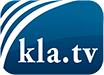 wat de media niet zouden moeten verzwijgen ...zelden gehoord van het volk, voor het volk ...nieuwsupdate elke 3 dagen vanaf 19:45 uur opwww.kla.tv/nlHet is de moeite waard om het bij te houden !Gratis abonnement nieuwsbrief 2-wekelijks per E-Mail
verkrijgt u op: www.kla.tv/abo-nlKennisgeving:Tegenstemmen worden helaas steeds weer gecensureerd en onderdrukt. Zolang wij niet conform de interesses en de ideologieën van het westen journalistiek bedrijven, moeten wij er elk moment rekening mee houden, dat voorwendsels worden gezocht, om klaagmuur.tv te weigeren of te benadelen.Verbindt u daarom vandaag nog internetonafhankelijk met het netwerk!
Klickt u hier: www.kla.tv/vernetzung&lang=nlLicence:Creative Commons-Licentie met naamgeving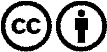 Verspreiding en herbewerking  is met naamgeving gewenst! Het materiaal mag echter niet uit de context gehaald gepresenteerd worden.
Met openbaar geld(GEZ, Serafe, ...) gefinancierde instituties is het gebruik hiervan zonder overleg verboden.Schendingen kunnen strafrechtelijk vervolgd worden.